REPUBLIKA E SHQIPËRISËKOMISIONI QENDROR I ZGJEDHJEVEDECISIONON THE REFUSALTO REVIEW THE APPEAL REQUEST NO.93, PRESENTED TO THE CEC IN 1.07.2015The Central Electoral Commission in its meeting of 1.07.2015, with the participationof :Lefterije	LUZI-				PresidentDenar		BIBA-				Vice PresidentEdlira 		JORGAQI-			Member Gëzim 		VELESHNJA-			MemberHysen 		OSMANAJ-			MemberKlement      	ZGURI-			MemberVera		SHTJEFNI-			MemberReviewed the case:APPELLANT :	Movement for National Developement PartyOBJECT :	Request for a recount and re evaluation of the ballots in the Electoral College, Municipality of Korçë.Objection to the decisions of the CEAZ no.71 and 72LEGAL BASE:	The Central Electoral Commission ,in accordance to the article 21 point 1, article 126, point 2, of the Law nr.10019, date 29.12.2008 ‘The Electoral Code of the Republic of Albania’, amended.The Central Electoral Commission, after reviewing the documentation presented and heard the discussions of the representatives of the political parties, OBSERVES:The Movement for National Developement  Party has filed in the CEC  an appeal request no.92 , as stated in the criteria laid down in Article 127 of the Electoral Code, registered in the Register of Electoral Appeals, with reg. No.29 of29.06.2015In its meeting on 1.07.2015 17:00, after the report is Mrs. Lefterije Luzi, and discussion of political party representatives noted that the appeal request did not met the criteria in the preliminary verification as indicated by  130, letter c of the  Electoral Code. Specifically, complaints has been filed outside the legal terms of appeal.FOR THESE REASONS:The Central Electoral Commision ,in accordance to the article 21 point 1, article 126, point 2, article 129, point 1, 3, letter b, of the Law nr.10019, date 29.12.2008 ‘The Electoral Code of the Republic of Albania’ DECIDED:To refuse for review the appeal request No.93, of 1.07.2015, presented by the electoral subject the Movement for National Developement Party.This decission has immediate effects.This decision can be appealed in  the Electoral College, in the Court of Appeal of Tirana, within 5 days from its publicationLefterije	LUZI-				ChairmanDenar	BIBA-			Vice ChairmanEdlira 	JORGAQI-			MemberGëzim 	VELESHNJA-		MemberHysen 	OSMANAJ-			MemberKlement      ZGURI-			MemberVera		SHTJEFNI-			Member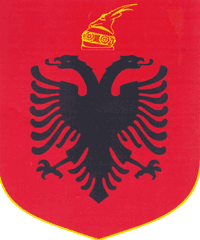 